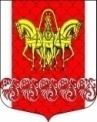 Администрациямуниципального образования«Кисельнинское сельское поселение»Волховского муниципального районаЛенинградской областиРАСПОРЯЖЕНИЕот 27 сентября  2017 года  № 83 -лс Об утверждении Положения об отпусках муниципальных служащих  администрации муниципального образования «Кисельнинское сельское поселение» Волховского муниципального района Ленинградской области и Положения об отпусках работников, занимающих должности, не являющиеся должностями муниципальной службы, и осуществляющих техническое обеспечение деятельности администрации муниципального образования «Кисельнинское сельское поселение Волховского муниципального района Ленинградской областиВ соответствии с Трудовым кодексом РФ, статьей 21 Федерального закона от 2 марта 2007 г. № 25-ФЗ «О муниципальной службе в Российской Федерации» (ред. федерального закона от  01.05.2017г. № 90-фз), статьей 10  Областного закона Ленинградской области от 11.03.2008 № 14-оз «О правовом регулировании муниципальной службы в Ленинградской области»:1. Утвердить Положение об отпусках муниципальных служащих  администрации муниципального образования «Кисельнинское сельское поселение» Волховского муниципального района Ленинградской области согласно Приложению №  1.2. Утвердить Положение об отпусках работников, занимающих должности, не являющиеся должностями муниципальной службы, и осуществляющих техническое обеспечение деятельности администрации муниципального образования «Кисельнинское сельское поселение» Волховского муниципального района согласно Приложению №  2.3. Постановление  администрации от 06.02.2017г. № 8 «Об утверждении Положения о порядке предоставления отпусков работникам администрации муниципального образования «Кисельнинское сельское поселение» считать утратившим силу.4. Специалисту, ответственному за кадровое делопроизводство ознакомить муниципальных служащих и работников, занимающих должности, не являющиеся должностями муниципальной службы под роспись.5. Для муниципальных служащих, у которых на 12.05.2017 года остаются неиспользованные ежегодные оплачиваемые отпуска или их части, установлено переходное положение. Оставшиеся отпуска сохраняются. Исчисление продолжительности ежегодных оплачиваемых отпусков по новым правилам будет осуществляться с нового служебного года муниципального служащего.6. Контроль за исполнением настоящего распоряжения оставляю за собой. Глава администрацииМО Кисельнинское СП                                                                  Е.Л.МолодцоваИсп. А.М.Сальникова,          74-266                       Утверждено распоряжением главы администрацииМО Кисельнинское СПот «27» сентября 2017 г.  №  83-лс(Приложение № 1)Положение об отпусках муниципальных служащих  администрации муниципального образования «Кисельнинское сельское поселение» Волховского муниципального района Ленинградской области1. Настоящее Положение разработано на основании Федерального закона от 06 октября 2003 г. № 131-ФЗ «Об общих принципах организации местного самоуправления в Российской Федерации», Федерального закона от 02 марта 2007 г. № 25-ФЗ «О муниципальной службе в Российской Федерации» (в ред. федерального закона от 01.05.2017 г. № 90-фз), Трудового кодекса Российской Федерации от 30 декабря 2001 г. №  197-ФЗ, Областного закона Ленинградской области от 11.03.2008 г. № 14-оз «О правовом регулировании муниципальной службы в Ленинградской области», Устава муниципального образования «Кисельнинское сельское поселение» Волховского муниципального района Ленинградской области и регулирует отношения, связанные с предоставлением и продолжительностью отпусков муниципальных служащих администрации муниципального образования «Кисельнинское сельское поселение» Волховского муниципального района Ленинградской области  (далее по тексту - администрация).2. Муниципальным служащим предоставляется ежегодный оплачиваемый отпуск с сохранением места службы (должности) и денежного содержания, размер которого определяется в порядке, установленном трудовым законодательством для исчисления средней заработной платы.3. Ежегодный оплачиваемый отпуск муниципального служащего состоит из ежегодного основного оплачиваемого отпуска и дополнительных оплачиваемых отпусков.4. Продолжительность ежегодных основного и дополнительных оплачиваемых отпусков муниципальных служащих исчисляется в календарных днях. Нерабочие праздничные дни, приходящиеся на период ежегодного оплачиваемого отпуска, в число календарных дней отпуска не включаются.5. При исчислении общей продолжительности ежегодного оплачиваемого отпуска ежегодные дополнительные оплачиваемые отпуска суммируются с ежегодным основным оплачиваемым отпуском.6. Муниципальным служащим, замещающим должности муниципальной службы, предоставляется ежегодный основной оплачиваемый отпуск продолжительностью 30 календарных дней.7. Право на ежегодный дополнительный оплачиваемый отпуск за выслугу лет соответствующей продолжительности возникает у муниципального служащего со дня достижения стажа муниципальной службы, необходимого для его предоставления.8. Продолжительность ежегодного дополнительного оплачиваемого отпуска за выслугу лет исчисляется с учетом продолжительности стажа муниципальной службы (полных лет на начало рабочего года, за который предоставляется отпуск):-при стаже от 3 до 7 лет - 2 календарных дня;-при стаже от 7 до 10 лет - 7 календарных дней;-при стаже свыше 10 лет - 10 календарных дней.9. При исчислении общей продолжительности ежегодного оплачиваемого отпуска ежегодный основной оплачиваемый отпуск суммируется с ежегодным дополнительным оплачиваемым отпуском за выслугу лет. Общая продолжительность ежегодного основного оплачиваемого отпуска и ежегодного дополнительного оплачиваемого отпуска за выслугу лет для муниципальных служащих, замещающих высшие и главные должности муниципальной службы, не может превышать 43 календарных дня.10. Муниципальным служащим может предоставляться дополнительный оплачиваемый отпуск за ненормированный служебный день сверх ежегодного оплачиваемого отпуска и дополнительного оплачиваемого отпуска за выслугу лет следующей продолжительностью:муниципальным служащим - три календарных дня.11. Перечень должностей муниципальных служащих с ненормированным служебным днем, имеющих право на дополнительный оплачиваемый отпуск за ненормированный служебный день, устанавливается правилами трудового распорядка, которые утверждаются распоряжением Главы администрации. В  перечень должностей муниципальных служащих с ненормированным рабочим днем включаются лица, труд которых в течение служебного дня не поддается точному учету, а также иные лица, установленные действующим законодательством. Право на дополнительный оплачиваемый отпуск за ненормированный служебный день возникает у муниципального служащего независимо от продолжительности работы в условиях ненормированного рабочего дня, в случае если такой отпуск не предоставляется, переработка за пределами нормальной продолжительности рабочего времени компенсируется с письменного согласия муниципального служащего как сверхурочная работа.12. Право на использование ежегодного оплачиваемого отпуска за первый год службы возникает у муниципального служащего по истечении шести месяцев его непрерывной службы у данного работодателя. По соглашению сторон оплачиваемый отпуск муниципальному служащему может быть предоставлен и до истечения шести месяцев.13. До истечения шести месяцев непрерывной службы ежегодный оплачиваемый отпуск по заявлению муниципального служащего может быть предоставлен в случаях, установленных федеральным законом.14. Ежегодный оплачиваемый отпуск за второй и последующие годы службы может предоставляться в любое время рабочего года в соответствии с очередностью предоставления ежегодных оплачиваемых отпусков, установленной у данного работодателя.15. Очередность предоставления ежегодных оплачиваемых отпусков определяется ежегодно в соответствии с графиком отпусков, утверждаемым работодателем не позднее, чем за две недели до наступления календарного года.16. Отдельным категориям муниципальных служащих в случаях, предусмотренных федеральными законами, ежегодный оплачиваемый отпуск предоставляется по их желанию в удобное для них время. По желанию мужа ежегодный отпуск ему предоставляется в период нахождения его жены в отпуске по беременности и родам независимо от времени его непрерывной работы у данного работодателя.17. По соглашению между муниципальным служащим и работодателем ежегодный оплачиваемый отпуск может быть разделен на части. При этом хотя бы одна из частей этого отпуска должна быть не менее 14 календарных дней.18. Отзыв муниципального служащего из ежегодного оплачиваемого отпуска допускается только с его согласия. Неиспользованная в связи с этим часть отпуска должна быть предоставлена по выбору муниципального служащего в удобное для него время в течение текущего рабочего года или присоединена к ежегодному оплачиваемому отпуску за следующий рабочий год.19. При прекращении или расторжении трудового договора, освобождении от замещаемой должности муниципальной службы и увольнении с муниципальной службы муниципальному служащему выплачивается денежная компенсация за все неиспользованные отпуска. По письменному заявлению муниципального служащего неиспользованные отпуска могут быть предоставлены ему с последующим увольнением (за исключением случаев освобождения от замещаемой должности муниципальной службы и увольнения с муниципальной службы завиновные действия). При этом днем освобождения от замещаемой должности муниципальной службы и увольнения с муниципальной службы считается последний день отпуска.20. При увольнении в связи с истечением срока трудового договора ежегодный оплачиваемый отпуск с последующим увольнением может предоставляться и тогда, когда время отпуска полностью или частично выходит за пределы срока этого договора в этом случае днем увольнения также считается последний день отпуска.21. По семейным обстоятельствам и иным уважительным причинам муниципальному служащему по его письменному заявлению решением работодателя может предоставляться отпуск без сохранения денежного содержания продолжительностью не более одного года. Муниципальному служащему также предоставляется отпуск без сохранения денежного содержания в иных случаях, предусмотренных федеральными законами.Утверждено распоряжением главы администрацииМО Кисельнинское СПот «27» сентября 2017 г.  №  83-лс(Приложение № 2)Положениеоб отпусках работников, занимающих должности, не являющиеся должностями муниципальной службы, и осуществляющих техническое обеспечение деятельности администрации муниципального образования «Кисельнинское сельское поселение» Волховского муниципального районаЛенинградской области1. Настоящее Положение разработано на основании Федерального закона от 6 октября 2003 г. №  131-Ф3 «Об общих принципах организации местного самоуправления в Российской Федерации», Трудового кодекса Российской Федерации от 30 декабря 2001 г. № 197-ФЗ, Устава муниципального образования «Кисельнинское сельское поселение» Волховского муниципального района Ленинградской области и регулирует отношения, связанные с предоставлением и продолжительностью отпусков работников, занимающих должности, не являющиеся должностями муниципальной службы, и осуществляющих техническое обеспечение деятельности администрации муниципального образования «Кисельнинское сельское поселение» Волховского муниципального района Ленинградской области (далее по тексту - работники).2. Работникам предоставляется ежегодный оплачиваемый отпуск с сохранением места службы (должности) и денежного содержания, размер которого определяется в порядке, установленном трудовым законодательством для исчисления средней заработной платы.3. Ежегодный оплачиваемый отпуск работника состоит из ежегодного основного оплачиваемого отпуска и дополнительных оплачиваемых отпусков.4. Продолжительность ежегодных основного и дополнительных оплачиваемых отпусков работников исчисляется в календарных днях. Нерабочие праздничные дни, приходящиеся на период ежегодного оплачиваемого отпуска, в число календарных дней отпуска не включаются.5. При исчислении общей продолжительности ежегодного оплачиваемого отпуска ежегодные дополнительные оплачиваемые отпуска суммируются с ежегодным основным оплачиваемым отпуском.6. Работникам предоставляется ежегодный основной оплачиваемый отпуск продолжительностью 28 календарных дней.7. Право на ежегодный дополнительный оплачиваемый отпуск за выслугу лет соответствующей продолжительности возникает у работника со дня достижения стажа работы, необходимого для его предоставления.8. Продолжительность ежегодного дополнительного оплачиваемого отпуска за выслугу лет исчисляется из расчета один календарный день за каждый год работы на должностях, осуществляющих техническое обеспечение деятельности администрации, но не более 4 дней.9. При исчислении общей продолжительности ежегодного оплачиваемого отпуска ежегодный основной оплачиваемый отпуск суммируется с ежегодным дополнительным оплачиваемым отпуском за выслугу лет. Общая продолжительность ежегодного основного оплачиваемого отпуска и ежегодного дополнительного оплачиваемого отпуска за выслугу лет для работников не может превышать 35 календарных дней.10. Работникам может предоставляться дополнительный оплачиваемый отпуск за ненормированный рабочий день сверх ежегодного оплачиваемого отпуска и дополнительного оплачиваемого отпуска за выслугу лет продолжительностью -  три календарных дня.11. Перечень должностей работников с ненормированным рабочим днем, имеющих право на дополнительный оплачиваемый отпуск за ненормированный рабочий день, устанавливается правилами трудового распорядка, которые утверждаются распоряжением Главы администрации. В перечень должностей работников с ненормированным рабочим днем включаются лица, труд которых в течение рабочего дня не поддается точному учету, а также иные лица, установленные действующим законодательством. Право на дополнительный оплачиваемый отпуск за ненормированный рабочий день возникает у работника независимо от продолжительности работы в условиях ненормированного рабочего дня, в случае если такой отпуск не предоставляется переработка за пределами нормальной продолжительности рабочего времени компенсируется с письменного согласия работника как сверхурочная работа.12. Право на использование ежегодного оплачиваемого отпуска за первый год службы возникает у работника по истечении шести месяцев его непрерывной работы у данного работодателя. По соглашению сторон оплачиваемый отпуск работнику может быть предоставлен и до истечения шести месяцев.13. До истечения шести месяцев непрерывной работы ежегодный оплачиваемый отпуск по заявлению работника должен быть предоставлен в случаях, установленных федеральным законом.14. Ежегодный оплачиваемый отпуск за второй и последующие годы работы может предоставляться в любое время рабочего года в соответствии с очередностью предоставления ежегодных оплачиваемых отпусков, установленной у данного работодателя.15. Очередность предоставления ежегодных оплачиваемых отпусков определяется ежегодно в соответствии с графиком отпусков, утверждаемым работодателем, с учетом мнения выборного органа первичной профсоюзной организации не позднее,  чем за две недели до наступления календарного года.16. Отдельным категориям работников в случаях, предусмотренных федеральными законами, ежегодный оплачиваемый отпуск предоставляется по их желанию в удобное для них время. По желанию мужа ежегодный отпуск ему предоставляется в период нахождения его жены в отпуске по беременности и родам независимо от времени его непрерывной работы у данного работодателя.17. По соглашению между работником и работодателем ежегодный оплачиваемый отпуск может быть разделен на части. При этом хотя бы одна из частей этого отпуска должна быть не менее 14 календарных дней.18. Отзыв работника из ежегодного оплачиваемого отпуска допускается только с его согласия. Неиспользованная в связи с этим часть отпуска должна быть предоставлена по выбору работника в удобное для него время в течение текущего рабочего года или присоединена к ежегодному оплачиваемому отпуску за следующий рабочий год.19. При прекращении или расторжении трудового договора и увольнении с работы работнику выплачивается денежная компенсация за все неиспользованные отпуска. По письменному заявлению работника неиспользованные отпуска могут быть предоставлены ему с последующим увольнением (за исключением случаев освобождения от замещаемой должности и увольнения с работы за виновные действия). При этом днем увольнения с работы считается последний день отпуска.20. При увольнении в связи с истечением срока трудового договора ежегодный оплачиваемый отпуск с последующим увольнением может предоставляться и тогда, когда время отпуска полностью или частично выходит за пределы срока этого договора в этом случае днем увольнения также считается последний день отпуска.